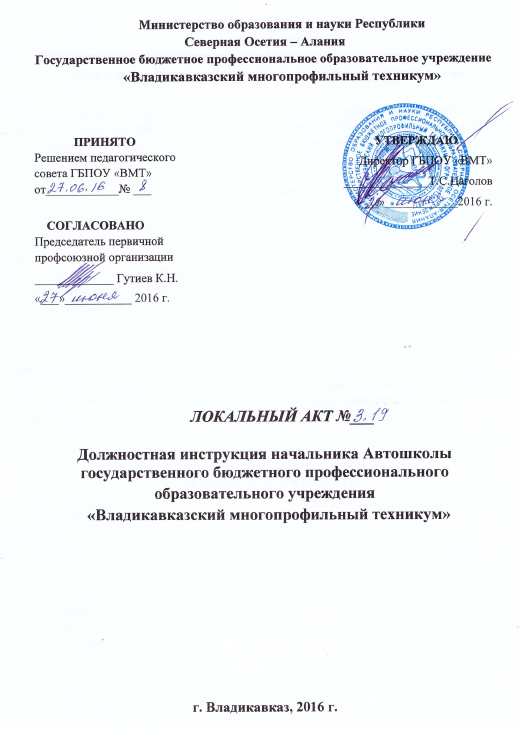 ДОЛЖНОСТНАЯ ИНСТРУКЦИЯначальника Автошколыгосударственного бюджетного профессионального образовательного учреждения  «Владикавказский многопрофильный техникум»     Настоящая должностная  инструкция  разработана   и   утверждена   наосновании трудового договора и в соответствии сположениями Трудового  кодекса  Российской  Федерации  и иных нормативныхактов, регулирующих трудовые правоотношения в Российской Федерации.1. Общие положения    1.1. Начальник Автошколыотносится к категории руководителей.    1.2. На должность начальника Автошколы назначается лицо, имеющее соответствующее направлению деятельностиобразованиеи стаж работы на педагогических или руководящих должностях в учреждениях,организациях, на предприятиях,  соответствующих профилю работы учрежденияобразования, не менее 5 лет.   1.3. Начальник Автошколыназначается на  должность  и  освобождается  от  нее  приказом  директора училища.   1.4. Начальник Автошколыподчиняется  директору учреждения, заместителям директора, методистуи в   своей   практической  деятельности  руководствуется  распоряжениямидиректора учреждения образования и настоящей должностной инструкцией.    1.5. Во  время  отсутствия  начальника  Автошколы (командировка,  отпуск,  болезнь   и   пр.)   егообязанности исполняет  лицо,  назначенное  приказом директора учреждения.Данное лицо приобретает соответствующие права и несет ответственность  закачественное и своевременное исполнение возложенных на него обязанностей.2. Должностные обязанности    Начальник Автошколы:   2.1. Руководит деятельностью структурного подразделения.   2.2. Разрабатывает учебно-планирующую документацию и  расписание занятий.     2.3. Контролирует выполнение учебных планов и программ.   2.4. Принимает меры по  методическому  обеспечению  образовательногопроцесса.   2.5. Обеспечивает   комплектование    образовательного    учрежденияобучающимися.  2.6. Способствует обеспечению  необходимыми  социально-бытовыми условиями    обучающихсяи работниковАвтошколы.  2.7. Принимает   меры   по   сохранению   контингента    обучающихся. 2.8. Разрабатывает договора.  2.9. Выдаёт (забирает по мере заполнения) путевые листы мастерам производственного обучения вождению (МПОВ);    2.10.  Вносит  предложения  руководству  учреждения   по   подбору   ирасстановке кадров.    2.11. Обеспечивает развитие и  укрепление  учебно-материальной  базыучреждения, сохранность     оборудования    и    инвентаря,    соблюдениесанитарно-гигиенических требований,  правил и норм охраны труда и техникибезопасности.    2.12. Осуществляет иные предусмотренные действующим законодательством полномочия для руководителей структурных подразделений.3. Права   Начальник Автошколы   образовательного  учреждения   вправе:    3.1. Знакомиться  с  проектами   решений   руководства   учреждения,касающимися деятельности подразделения.    3.2. Участвовать  в  обсуждении вопросов,  касающихся исполняемых имдолжностных обязанностей.    3.3. Вносить на рассмотрение руководства учреждения  предложения  поулучшению деятельности структурного подразделения.     3.5. Привлекать   специалистов    всех    (отдельных)    структурных подразделений к   решению   задач,   возложенных   на   него   (если  это предусмотрено положениями о структурных  подразделениях,  если  нет  -  сразрешения руководителя учреждения образования).     3.6. Подписывать   и   визировать   документы   в   пределах   своейкомпетенции.    3.7. Вносить  предложения  о  поощрении   отличившихся   работников,наложении   взысканий   на   нарушителей   производственной   и  трудовойдисциплины.    3.8. Требовать  от  руководства  учреждения  оказания  содействия  висполнении своих должностных обязанностей и прав.    3.9. Участвовать в работе всех структурных подразделений училища, где рассматриваются вопросы, связанные с деятельностью Автошколы;   3.10.  Представлять интересы Автошколы на  Совете училища;4. Ответственность       Начальник Автошколы   образовательного  учреждения   несетответственность:     4.1. За ненадлежащее  исполнение или неисполнение  своих должностныхобязанностей, предусмотренных  настоящей   должностной   инструкцией,   впределах, определенных трудовым законодательством Российской Федерации.     4.2. За правонарушения,  совершенные в процессе осуществления своейдеятельности, - в пределах, определенных  административным,  уголовным  игражданским законодательством Российской Федерации.     4.3. За причинение материального ущерба - в  пределах,  определенныхтрудовым и гражданским законодательством Российской Федерации.    4.4.  За выполнение работ  в соответствии с установленными сроками.      4.5.  За представление заместителям директора  отчетной документации в соответствии с установленной периодичностью.     4.6. За представление результатов деятельности Автошколы во внешней среде.     4.7. За осуществляемые корректирующие и предупреждающие действия в отделении по итогам контроля.     4.8.  За предоставление руководству училища предложений о поощрении или наказании обучающихся в Автошколе.     4.9. За обеспечение требований ОТ, ТБ и ПБ, безопасных условий проведения образовательного процесса, за непринятие мер по предотвращению  травматизма и профессиональных заболеваний, своевременное оказание первой доврачебной помощи.Руководитель структурного подразделения                С инструкцией ознакомлен:                             (инициалы, фамилия)                                                _________________________                                                        (подпись)                                                "  " _____________20__ г.